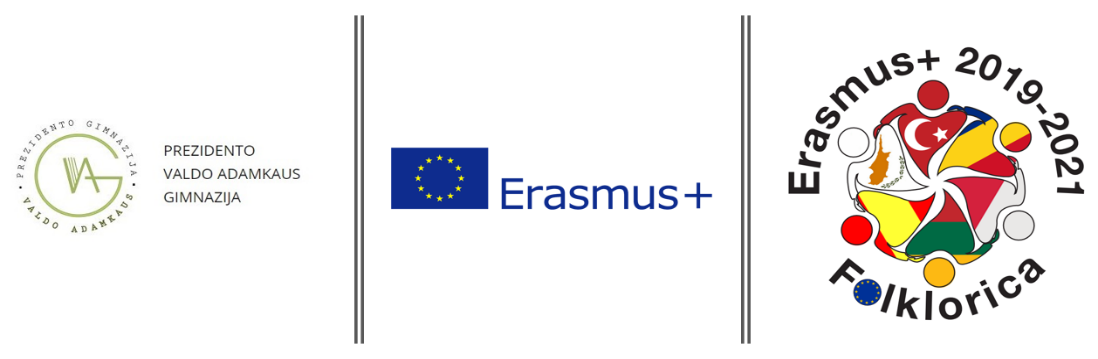 St. John’s DayWhat was the name of the festival celebrated on St. John's Day before Christianity in Lithuania?  __________________________________________________________________________________________________________________________________________________________________________What does the dome or "Kupolė" symbolise in Lihuanian folklore?  __________________________________________________________________________________________________________________________________________________________________________Why is it important to wash yourself with the morning dew on St. John's Day?  __________________________________________________________________________________________________________________________________________________________________________